RESUME                                                                         Rishabh 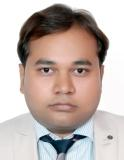   C/o-Contact:    +971505891826Email: rishabh.203833@2freemail.com OBJECTIVETo work hard with a purpose in competitive and challenging environment. Where I blend my skills and knowledge order to achieve organizational and personal goals.CAREER PROFILECurrently as Shipping Coordinator with Cargo Mar Group- Freight & Forwarders : Sea Freight                    From March 2013 to May 2014  ,New Delhi, India       General Duties :Receiving telephone request for quotations, service enquiries and changes, adjustments and cancellations, direct from customers and agents.Prepares paperwork (e.g. ports and customs, freight related documents, etc.) to issue debit and credit notes, as appropriate.Freight BookingsFollows-up on enquiries of scheduled shipments 
Ensures control on deliveries of scheduled shipments Generating new business through cold calling Maintaining computer records and posts activities, as appropriate Outdoor sales, Focus market
Handle Documentation
Freight collection
Freight payment
Meet minimum revenue target
Worked As a  Coordinating officer  (local purchase & exports) for Dynasty India Pvt Ltd.(Dec 2011-Jan 2013) –New Delhi, IndiaGeneral Tasks & Responsibilities: -Primarily performing General administrative tasks & operationsMaking Purchase order reports through system.Maintaining Production operations and reports. Preparing customers    quotations, Job orders, purchase orders, invoice and delivery note. Looking after general logistics. Sales and after sales coordination’s Payment follow ups Inform  if any additional information required or if some information is missing
• Handling of inspection requests as per CO operational guidelines and time schedules
• Scheduling inspections (incl. obtaining quotations)
• Inform the exporter about the testing (charges and the laboratory details)
• Respond to queries & contact with suppliers, inspection site and exporters
• Responding and liaising with inspectors
• Coordinate inter-office Inspection requests
• Verify inspection report, and perform Inspection completion. 
• Follow up on late inspections 
• Follow up on discrepancies and entries. Sending reminders to the exporters/importers 
• Co-ordinate with the Program Management for clarification on discrepancy observedMeetings / Customer Service 
• Attend meetings with exporters, agents, manufacturers, trade bodies etc. as required.
• Submit the minutes of the meeting to the department Manager.
• Review, access and analyze complaints of clients/ exporters/ importers, if any and take     remedial action to ensure customer satisfaction.
• Contact and regain lost clients
• Look out for new business opportunities
• Maintain business relationship with existing clients                     Telemarketing for client acquisitionWorked with SAAR IT Technologies March 2011 to Oct 2011 as Customer Support Executive, MumbaiSUMMARY OF SKILLS:Performed general office duties and administrative, IT & hardware tasksDetail-oriented, multi-tasked with strong organizational abilities.Work effectively independently or as a part of a team.Self-motivated and able to work under tight deadlines.Effective communication and interpersonal skills.Hard working and attentive to details.General administrative and Office coordination knowledge with full time experienceGood Analytical Skills, Customer ServiceAREAS OF INTEREST: -Interested in achieving Extensive experience computer networking applications/administrative tasks, acting with knowledge of commercial international trade criteria’s together with having performed routine activities  using Microsoft Office (Word, Excel, PowerPoint, Outlook) and Internet explorer and other to my full knowledge -Also to achieve active and useful resource position in organization’s management and be a long term part of it by using extensive skills and capabilities.-Exploring about latest export and international trade information which will me help grow in my career functions.ACADEMIC  QUALIFICATIONSecondary School Certificate Kendriya Vidyalaya CBSE Board INDIA2003Higher Secondary Certificate Soneylal Patel CBSE Board INDIA-2005 Bachelors Of Computer Applications (B.C.A) DAMS, INDIA-2011Masters in Business administration (M.B.A) GBTU University (65% in aggregate) Lucknow, India 2012-2014-Special Subjects- International Business& Information Technology, COMPUTER / LANGUAGE SKILLSNIIT certification of proficiency in Microsoft Office 2007NIIT certification in Microsoft Certified application developer using Visual Basic, .NET, HTML Knowledge of Computer languages like C, C++ JAVA, Hardware Networking, WebDevelopment. References             :    To be furnished if requiredPERSONAL DETAILS                  Gender	:	Male              Date of Birth	:	20th Sept 1987Nationality	:  Indian